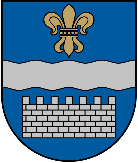 DAUGAVPILS VALSTSPILSĒTAS PAŠVALDĪBAS IESTĀDEDAUGAVPILS FUTBOLA SKOLAReģ.Nr. 90010967169, Juridiskā adrese: Kandavas iela 17A, Daugavpils, LV-5401,Faktiskā adrese: Stadiona iela 1, Daugavpils, LV-5401, telefons 26862429Valsts kase, norēķinu konts: LV17TREL981396400200Be-pasts: dfs@daugavpils.edu.lv, mājas lapa: www.daugavpils.lv____________________________________________________________________________Daugavpilī28.02.2024. Nr.DFS/2024/2UZAICINĀJUMSPretendentiem iesniegt piedāvājumupublisko iepirkumu likumā nereglamentētajam iepirkumam“Bērnu futbola turnīra “Daugavpils Cup 2024” tiesāšana”Pasūtītājs: Iepirkuma priekšmets: Bērnu futbola turnīra “Daugavpils Cup 2024” tiesāšanas nodrošināšana.Paredzamā līgumcena: Ne lielāka par 9999,00 EUR bez PVN.Pakalpojuma nodrošināšanas vieta: Stadions “Esplanāde” (Stadiona iela 1, Daugavpils), stadions “Celtnieks” (Jelgavas iela 7), Draudzīgā aicinājuma vidusskolas stadions (Aveņu 40).Līguma izpildes termiņš: No 2024.gada 8.marta līdz 2024.gada 31.decembrim.Pakalpojumu sniegšanas īpatnības: 2.pielikums (tehniskā specifikācija), 3. pielikums (finanšu piedāvājums). Tiesnešiem ir jābūt ar iepriekšējo pieredzi un jābūt atzītiem Latvijas Futbola federācijā. Piedāvājumu saskaņā ar pievienotajām formām var iesniegt: pa e-pastu dfs@daugavpils.edu.lv vai personīgi Stadiona ielā 1, Daugavpilī, 13.kab. līdz 2024.gada 4.martam plkst.13:00.Kritērijs, pēc kura tiks izvēlēts pakalpojumu sniedzējs: vislētākais piedāvājums atbilstoši tehniskajai specifikācijai.Pretendents iesniedz piedāvājumu, aizpildot pielikumus Nr.1 un Nr.3, kā arī ievērojot tehniskajā specifikācijā norādītās prasības.Citi nosacījumi: piedāvājuma cenā (EUR) jāiekļauj visas pakalpojuma izmaksas (tajā skaitā, bet ne tikai – darba samaksa, peļņa, u.c.), nodokļi un nodevas, kas saistītas ar līguma izpildi.Pielikumā:- Pieteikums par piedalīšanos uzaicinājumā (Pielikums Nr.1);- Tehniskā specifikācija (Pielikums Nr.2);- Finanšu piedāvājums (Pielikums Nr.3)1.pielikumsDaugavpils Futbola skolas28.02.2024. uzaicinājumamNr.DFS/2024/2Daugavpils valstspilsētas pašvaldības iestādei “Daugavpils Futbola skola”Stadiona ielā 1, Daugavpilī,LV-5401PIETEIKUMS PAR PIEDALĪŠANOS UZAICINĀJUMā “Bērnu futbola turnīra “Daugavpils Cup 2024” tiesāšana”Pretendents [pretendenta nosaukums], reģ. Nr. [reģistrācijas numurs], [adrese], tā [personas, kas paraksta, pilnvarojums, amats, vārds, uzvārds] personā, ar šā pieteikuma iesniegšanu:Piesakās piedalīties uzaicinājumā “Bērnu futbola turnīra “Daugavpils Cup 2024” tiesāšana.”Apņemas ievērot uzaicinājuma tehniskajā specifikācijā minētās prasības. Apņemas (ja Pasūtītājs izvēlējies šo piedāvājumu) slēgt līgumu un izpildīt visus līguma pamatnosacījumus.Apliecina, ka ir iesniedzis tikai patiesu informāciju.* Pretendenta vai tā pilnvarotās personas vārds, uzvārds2.pielikumsDaugavpils Futbola skolas28.02.2024.uzaicinājumamNr.DFS/2024/2TEHNISKĀ SPECIFIKĀCIJA“Bērnu futbola turnīra “Daugavpils Cup 2024” tiesāšana”Pakalpojuma sniegšanas vieta: Stadions “Esplanāde” (Stadiona iela 1, Daugavpils), stadions “Celtnieks” (Jelgavas iela 7), Draudzīgā aicinājuma vidusskolas stadions (Aveņu 40).) pēc Pasūtītāja pieprasījuma.3.pielikumsDaugavpils Futbola skolas28.02.2024. uzaicinājumamNr.DFS/2024/2FINANŠU PIEDĀVĀJUMSPiedāvājam nodrošināt zemāk minēto pakalpojumu izpildi saskaņā ar uzaicinājuma “Bērnu futbola turnīra “Daugavpils Cup 2024” tiesāšana” tehniskās specifikācijas nosacījumiem par piedāvājuma cenu: Piedāvājuma cenā (EUR) ir iekļauti visas pakalpojuma izmaksas (tajā skaitā, bet ne tikai – darba samaksa, peļņa, u.c.), nodokļi un nodevas, kas saistītas ar līguma izpildi.Ar šo mēs apstiprinām, ka mūsu piedāvājums atbilst tehniskajā specifikācijā norādītajām prasībām un ka piedāvājums ir galīgs un netiks mainīts.Iestādes nosaukumsDaugavpils valstspilsētas pašvaldības iestāde “Daugavpils Futbola skola”Faktiskā adreseStadiona iela 1, Daugavpils, LV-5401Reģ.Nr.90010967169Kontaktpersona (amats, vārds, uzvārds)Direktors Deniss SarafaņuksKontakti: tālruņa numurs, e-paststālr.:26862429, e-pasts: dfs@daugavpils.edu.lvPretendentsReģistrācijas Nr. AdreseKontaktpersonaKontaktpersonas tālr./ fakss, e-pastsBankas nosaukums, filiāleBankas kodsNorēķinu kontsVārds, uzvārds*AmatsParakstsDatumsZīmogsNr.p.k.Pakalpojuma nosaukums/PrasībasAprakstsDaudzums1.Galvenais tiesnesis1.1.Galvenajam tiesnesim ir jābūt sertificētiem Latvijas Futbola federācijā vai jābūt iepriekšējai pieredzi Latvijas Futbola federācijas atzītajās sacensībās. Galvenā tiesneša pienākums ir tiesāt spēles saskaņā ar apstiprinātajiem UEFA, FIFA un LFF noteikumiem. Darbs notiek sadarbībā ar laukuma tiesnesi. Vismaz 1 galvenais tiesnesis katrā turnīrā (futbols 11x11), (futbols 9x9), (futbols 7x7),(futbols 5x5)2.Laukuma tiesneši2.1.Laukuma tiesnešus nozīmē Galvenais tiesnesis. Tiesnešiem ir jābūt sertificētiem Latvijas Futbola federācijā.Laukuma tiesneša pienākums ir tiesāt turnīra spēles saskaņā ar apstiprinātajiem UEFA un FIFA noteikumiem. Savā darbībā tiesnesis ir tieši pakļauti sacensību Galvenajam tiesnesim. Tiesnesis atbild par laukumu gatavību spēlēm, kontrolē futbolistu, vecāku un līdzjutēju uzvedību spēļu laikā. Vismaz 1 tiesnesis turnīrā (futbols 11x11), (futbols 9x9), (futbols 7x7),(futbols 5x5)Kam:Daugavpils valstspilsētas pašvaldības iestādei “Daugavpils Futbola skola”, Stadiona ielā 1, Daugavpilī, LV-5401Pretendents:Reģ. Nr., adrese:Kontaktpersona, tās tālrunis, fakss un e-pasts:Bankas rekvizīti:Nr.p.k.Spēļu formātsTurnīra daudzums un vecuma grupasProvizoris-kais dienu un spēļu skaitsCena par vienu spēli, bez PVNKopējā cena EUR, bez PVNKopējā cena EUR,ar PVN1.Galvenais tiesnesisKatru turnīru apkalpo viens galvenais tiesnesisNe vairāk kā 18 turnīri515 spēles2.Laukuma tiesnesis2.1.Futbols 11x11Katru spēli apkalpo viens laukuma tiesnesis6 turnīriU15, U14, U1318 dienas120 spēles2.2.Futbols 9x9Katru spēli apkalpo viens laukuma tiesnesis2 turnīriU126 dienas100 spēles2.3.Futbols 7x7Katru spēli apkalpo viens laukuma tiesnesis6 turnīriU11, U10, U918 dienas150 spēles2.4.Futbols 5x5Katru spēli apkalpo viens laukuma tiesnesis4 turnīriU8, U78 dienas145 spēlesCena kopā EUR, bez PVNCena kopā EUR, bez PVNCena kopā EUR, bez PVNCena kopā EUR, bez PVNCena kopā EUR, bez PVNCena kopā EUR, bez PVNPVN EURPVN EURPVN EURPVN EURPVN EURPVN EURCena ar PVN EURCena ar PVN EURCena ar PVN EURCena ar PVN EURCena ar PVN EURCena ar PVN EURVārds, uzvārds, (amats)ParakstsDatums Pretendenta pārstāvis:	________________________________                    (amats, paraksts, vārds, uzvārds, zīmogs)